辽宁民族师范高等专科学校(阜新校区)2021年面向中职生单独招生考试文化素质（语文）试卷 语文基础知识与运用(1-4题， 每题5分，共20分)1.下列加点成语使用有误的一项是（    ）A．这种损人利己的精神，至今回想起来依然令人肃然起敬。B．隋唐陶俑艺术发展到了登峰造极的境地，其中以唐三彩为最。C．一代名臣诸葛亮在弥留之际还不忘设下计谋诱敌上当，使司马懿后悔不迭。此后便流传着一句谚语：“死诸葛吓走活仲达。”D．梁启超一生笔耕不辍，遗留世间的文字总数约为1400万言，可谓著作等身。2.依次填入下面语段横线中的词语，最恰当的一项是（    ）天上的云，真是，变化无常。有的像羽毛，有的像鱼鳞，有的像羊群……它们有时把天空得很美丽，有时又把天空得很阴森。刚才还是白云朵朵，阳光灿烂；一霎间却又是乌云密布，大雨倾盆。A．多姿多彩     点缀      覆盖              B．姿态万千     点染      覆盖C．多姿多彩     点染      笼罩              D．姿态万千     点缀      笼罩3.填入下列句子括号中的关联词，最恰当的一组是（   ）（    ）进取心往往和潜力是好朋友，你越是进取，能调动起来的积极性就越高，（  ）潜力被开发出来的可能性也越大。A．因为  从而                               B．只要  就C．不仅  而且                               D．无论  就4.下列有关文学常识和名著阅读的表述，有错误的一项是（   ）A．《关雎》选自《诗经·周南》，《诗经》是我国第一部诗歌总集，内容分为“风”“雅”“颂”三部分。B．《藤野先生》《孔乙己》和《故乡》都是鲁迅先生的作品，都选自小说集《呐喊》。C．莎士比亚的《威尼斯商人》成功塑造了惟利是图、冷酷无情的高利贷者夏洛克和聪明机智、见义勇为的鲍西娅等众多鲜明的人物形象。D．《骆驼祥子》通过祥子由老实、健壮、坚韧变得麻木、潦倒、自暴自弃的经历，折射出不让好人有出路的社会现实。现代文阅读(5-8题，共20分)心是一棵会开花的树  （顾晓蕊）①故乡的家是一个四合小院，院里有棵粗壮挺拔的洋槐树。阳春四月，巨大的树冠华荫如盖，素淡的花苞次第开放，满院流溢着醉人的清香。②槐花盛开的时节，团团簇簇洁白的花朵，像迎风舞动的风铃，摇出阵阵欢快的笑声。最开心的，要数采摘槐花。弟弟爬上高高的树杈，用带钩的竹竿把槐枝扭断，我拾起落到地上的枝条，沿着细茎轻轻一捋，一嘟噜花朵落进筐里。③在那贫寒的年代，槐花无疑是一道美食。或蒸或炒，皆唇齿留香。然而，苍翠遒劲的老槐树，在一个电闪雷鸣的夜晚，如巨人般轰然倒下。翌日清晨，发现槐树被拦腰截断，细碎的花瓣飘落一地，生命的华美与脆弱瞬间交替，让人久久地怅然无语。④此后不久，我们便搬家了。十余年时光缓缓淌过，日子过得平淡而适意。三年前的一天，宁静的生活被突如其来的电话打破。妈妈放下电话，脸色煞白，双手颤抖，对爸爸说：“儿子在工地上出事了！”⑤那是怎样惊心的一幕，现场发生爆管事故，弟弟身上多处烫伤，从八米平台跌落下来。他在重症病房里，度过了生命中最难捱的两个月。出院后，他不愿照镜子，也不愿出门见人，每天把自己锁在房间里，独自舔舐着心底的伤痛。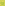 ⑥妈妈说：“这样会闷出病来，出去走一走吧。”我想了又想，决定陪弟弟回故乡。踏上魂牵梦萦的热土，我的心里充满期待与忐忑，不知这一趟旧地重游，将给弟弟带来怎样的影响。⑦走进童年的小院，一阵阵清香扑面而来，浓烈而又执着。抬头望去，记忆里被风雨摧毁的洋槐树，竟奇迹般出现在眼前，变得更加枝繁叶茂。弟弟径直向前，缓缓走到槐树下，把身体贴近树干，紧紧地拥抱那棵树。⑧那一刻，安静极了。忽一阵清风拂过，雪白柔软的槐花，落在他的衣襟上。他捏起几朵放进嘴里，细细地嚼，两行清泪落了下来。自从弟弟受伤以来，这是我第一次，也是我唯一的一次，看到他流泪。⑨泪痕很快被风吻干。他侧过身来，说：“姐姐，给我照张相吧。”我掏出数码相机，紧张得按了三次快门，才拍下这美好的瞬间。弟弟倚着老槐树，感叹地说：“槐花虽小，却有阳光的味道。”他笑了，目光变得坚强，从灵魂深处射出来。⑩半个月后，我们回到家。照片洗了出来，弟弟把它摆在床头，背面写着一行蓝色小楷：树是大自然的智者与强者，人应该像树一样活着。至此，我那颗悬着的心，终于放了下来。很快，弟弟又回到工作岗位，开始了全新的生活。心是一棵会开花的树，那枝叶是信念，那树干是平和，那深入地底的根须，就是默默地承受。人这一生，有这么一棵树，不管经历多少风雨，依然能凭借一缕心香，从容抵达幸福的彼岸。 通读全文，说说作者以“心是一棵会开花的树”为题有什么妙处？（5分）6．根据提示，将方框中的内容补充完整。（5分）线索一：挺拔的槐树花香醉人→                           → 重生的槐树更加繁茂线索二：少时的弟弟快乐健康→                   →  → 7．联系语境，品析下列句子和加点的词语。（5分）团团簇簇洁白的花朵，像迎风舞动的风铃，摇出阵阵欢快的笑声。8．根据全文内容，谈谈你对第⑩段中“树是大自然的智者与强者，人应该像树一样活着”一句的理解。（5分）三、古诗词鉴赏（15分）阅读欧阳修的《梦中作①》，完成9-10题。夜凉吹笛千山月，路暗迷人百种花。棋罢不知人换世，酒阑②无奈客思家。【注】①此诗大约作于皇祐元年，当时作者因支持范仲淹新政而被贬谪到颍州（今安徽阜阳）任知州。 ②酒阑：酒尽。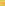 9.与刘禹锡的“到乡翻似烂柯人”表达的意思一样的句子是。（5分）10.全诗表达了诗人怎样的思想感情？（10分）四、名篇名句填空。(11-15题， 每题1分，共5分)11.日月之行，若出其中；，若出其里。12.潮平两岸阔，。13.，还来就菊花。14.争渡，争渡，。15.庭下如空明积水，，盖竹柏影也。五、写作(40分)16.阅读下面的材料，根据要求写作。路灯下，长时间等待的父亲责备晚归的孩子，孩子调皮的眼神中闪现着被关怀的满足，其实，批评有时也是一种幸福；球场上，拼尽全力投进致胜一球后却重重摔在地上，全场的欢呼声让人感到，其实，伤痛有时也是一种幸福；生活中，妻子埋怨丈夫乱花钱给自己买了一条新围巾，父亲埋怨儿子请假陪自己到医院体检，同学埋怨好友这么晚了还等在自己一起回家，其实，埋怨有时也是一种幸福。请以“ 其实，有时也是一种幸福”为题，写一篇文章。参考答案一、语文基础知识与运用(1-4题， 每题5分，共20分)1.下列加点成语使用有误的一项是（    ）A．这种损人利己的精神，至今回想起来依然令人肃然起敬。B．隋唐陶俑艺术发展到了登峰造极的境地，其中以唐三彩为最。C．一代名臣诸葛亮在弥留之际还不忘设下计谋诱敌上当，使司马懿后悔不迭。此后便流传着一句谚语：“死诸葛吓走活仲达。”D．梁启超一生笔耕不辍，遗留世间的文字总数约为1400万言，可谓著作等身。【答案】A2.依次填入下面语段横线中的词语，最恰当的一项是（    ）天上的云，真是，变化无常。有的像羽毛，有的像鱼鳞，有的像羊群……它们有时把天空得很美丽，有时又把天空得很阴森。刚才还是白云朵朵，阳光灿烂；一霎间却又是乌云密布，大雨倾盆。A．多姿多彩     点缀      覆盖     B．姿态万千     点染      覆盖C．多姿多彩     点染      笼罩     D．姿态万千     点缀      笼罩【答案】D3.填入下列句子括号中的关联词，最恰当的一组是（   ）（    ）进取心往往和潜力是好朋友，你越是进取，能调动起来的积极性就越高，（  ）潜力被开发出来的可能性也越大。A．因为  从而  B．只要  就C．不仅  而且   D．无论  就【答案】A4.下列有关文学常识和名著阅读的表述，有错误的一项是（）A．《关雎》选自《诗经·周南》，《诗经》是我国第一部诗歌总集，内容分为“风”“雅”“颂”三部分。B．《藤野先生》《孔乙己》和《故乡》都是鲁迅先生的作品，都选自小说集《呐喊》。C．莎士比亚的《威尼斯商人》成功塑造了惟利是图、冷酷无情的高利贷者夏洛克和聪明机智、见义勇为的鲍西娅等众多鲜明的人物形象。D．《骆驼祥子》通过祥子由老实、健壮、坚韧变得麻木、潦倒、自暴自弃的经历，折射出不让好人有出路的社会现实。【答案】B二、现代文阅读(5-8题，共20分)心是一棵会开花的树  （顾晓蕊）①故乡的家是一个四合小院，院里有棵粗壮挺拔的洋槐树。阳春四月，巨大的树冠华荫如盖，素淡的花苞次第开放，满院流溢着醉人的清香。②槐花盛开的时节，团团簇簇洁白的花朵，像迎风舞动的风铃，摇出阵阵欢快的笑声。最开心的，要数采摘槐花。弟弟爬上高高的树杈，用带钩的竹竿把槐枝扭断，我拾起落到地上的枝条，沿着细茎轻轻一捋，一嘟噜花朵落进筐里。③在那贫寒的年代，槐花无疑是一道美食。或蒸或炒，皆唇齿留香。然而，苍翠遒劲的老槐树，在一个电闪雷鸣的夜晚，如巨人般轰然倒下。翌日清晨，发现槐树被拦腰截断，细碎的花瓣飘落一地，生命的华美与脆弱瞬间交替，让人久久地怅然无语。④此后不久，我们便搬家了。十余年时光缓缓淌过，日子过得平淡而适意。三年前的一天，宁静的生活被突如其来的电话打破。妈妈放下电话，脸色煞白，双手颤抖，对爸爸说：“儿子在工地上出事了！”⑤那是怎样惊心的一幕，现场发生爆管事故，弟弟身上多处烫伤，从八米平台跌落下来。他在重症病房里，度过了生命中最难捱的两个月。出院后，他不愿照镜子，也不愿出门见人，每天把自己锁在房间里，独自舔舐着心底的伤痛。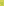 ⑥妈妈说：“这样会闷出病来，出去走一走吧。”我想了又想，决定陪弟弟回故乡。踏上魂牵梦萦的热土，我的心里充满期待与忐忑，不知这一趟旧地重游，将给弟弟带来怎样的影响。⑦走进童年的小院，一阵阵清香扑面而来，浓烈而又执着。抬头望去，记忆里被风雨摧毁的洋槐树，竟奇迹般出现在眼前，变得更加枝繁叶茂。弟弟径直向前，缓缓走到槐树下，把身体贴近树干，紧紧地拥抱那棵树。⑧那一刻，安静极了。忽一阵清风拂过，雪白柔软的槐花，落在他的衣襟上。他捏起几朵放进嘴里，细细地嚼，两行清泪落了下来。自从弟弟受伤以来，这是我第一次，也是我唯一的一次，看到他流泪。⑨泪痕很快被风吻干。他侧过身来，说：“姐姐，给我照张相吧。”我掏出数码相机，紧张得按了三次快门，才拍下这美好的瞬间。弟弟倚着老槐树，感叹地说：“槐花虽小，却有阳光的味道。”他笑了，目光变得坚强，从灵魂深处射出来。⑩半个月后，我们回到家。照片洗了出来，弟弟把它摆在床头，背面写着一行蓝色小楷：树是大自然的智者与强者，人应该像树一样活着。至此，我那颗悬着的心，终于放了下来。很快，弟弟又回到工作岗位，开始了全新的生活。心是一棵会开花的树，那枝叶是信念，那树干是平和，那深入地底的根须，就是默默地承受。人这一生，有这么一棵树，不管经历多少风雨，依然能凭借一缕心香，从容抵达幸福的彼岸。 5．通读全文，说说作者以“心是一棵会开花的树”为题有什么妙处？（5分）【答案】（1） 用比喻的修辞手法，将心比作会开花的树，生动形象（新颖别致，吸引读者的阅读兴趣或有美感，富有诗意，意近即可）； （2） 有意蕴，暗示（揭示）文章的中心； （3）以“树”为线索行文，思路清晰。（回答到两点即可）6．根据提示，将方框中的内容补充完整。（5分）线索一：挺拔的槐树花香醉人→                           → 重生的槐树更加繁茂线索二：少时的弟弟快乐健康→                   →  → 【答案】线索一：被雷击的槐树轰然倒下（槐树被雷电拦腰截断）；线索二：受伤后的弟弟一蹶不振（消沉萎靡，此类意思即可）→醒悟的弟弟开始新生活。（意近即可）7．联系语境，品析下列句子和加点的词语。（5分）团团簇簇洁白的花朵，像迎风舞动的风铃，摇出阵阵欢快的笑声。【答案】用比喻、拟人的修辞手法，生动形象地写出了槐花盛开时的美丽，以及弟弟少年时代的快乐生活。“团团簇簇”写出了槐花开得繁多；“像迎风舞动的风铃”写出了槐花的动态美，充满灵性，表达了对槐花的喜爱之情。“摇出阵阵欢快的笑声”用拟人手法，表现了弟弟少年时代的快乐生活。（指出其中一处的修辞，并能结合内容或情感作答即可）。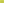 8．根据全文内容，谈谈你对第⑩段中“树是大自然的智者与强者，人应该像树一样活着”一句的理解。（5分）【答案】人应该像树一样，在遭受灾难时，保持平和的心态，默默承受，做一个智者；同时，有着坚定的信念，坚强乐观，做一个强者。（意近即可）三、古诗词鉴赏（15分）阅读欧阳修的《梦中作①》，完成9-10题。夜凉吹笛千山月，路暗迷人百种花。棋罢不知人换世，酒阑②无奈客思家。【注】①此诗大约作于皇祐元年，当时作者因支持范仲淹新政而被贬谪到颍州（今安徽阜阳）任知州。 ②酒阑：酒尽。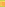 9.与刘禹锡的“到乡翻似烂柯人”表达的意思一样的句子是。（5分）10.全诗表达了诗人怎样的思想感情？（10分）【答案】9.棋罢不知人换世10.①因仕途失意而对前途忧虑和无可奈何的心情；②希望脱离官场返回家乡的心情（或思乡之情）。四、名篇名句填空。(11-15题， 每题1分，共5分)11.日月之行，若出其中；，若出其里。12.潮平两岸阔，。13.，还来就菊花。14.争渡，争渡，。15.庭下如空明积水，，盖竹柏影也。【答案】11.星汉灿烂  12.风正一帆悬13.待到重阳日14.惊起一滩鸥鹭15.水中藻、荇交横五、写作(40分)16.阅读下面的材料，根据要求写作。路灯下，长时间等待的父亲责备晚归的孩子，孩子调皮的眼神中闪现着被关怀的满足，其实，批评有时也是一种幸福；球场上，拼尽全力投进致胜一球后却重重摔在地上，全场的欢呼声让人感到，其实，伤痛有时也是一种幸福；生活中，妻子埋怨丈夫乱花钱给自己买了一条新围巾，父亲埋怨儿子请假陪自己到医院体检，同学埋怨好友这么晚了还等在自己一起回家，其实，埋怨有时也是一种幸福。请以“ 其实，有时也是一种幸福”为题，写一篇文章。【答案】例文：其实，帮助别人有时也是一种幸福有一次，我和妈妈从老家回来，坐在六路公共汽车上。妈妈坐在后排，我坐在离车门较近的座位上，玩妈妈手机上的游戏。 我玩得正兴致勃勃，突然车停了，上来一位老爷爷和一位老奶奶。可是，车上的人很多，已经没有座位了，老爷爷和老奶奶只好站在离我不远的地方，车一开动他们就摇摇晃晃地站不稳。车又停了，车灯也亮了，又上来几个人，车上更拥挤了。这时，一个小伙子站起来分开别人对老爷爷说：“您老人家来坐这个座位吧，我就要下了。”老爷爷让老奶奶坐，老奶奶让老爷爷坐，两个人推让着。这时，原来坐在小伙子旁边的一个姑娘站起来说：“您二老坐在一起吧！”两个老人说了声“谢谢”才落座了。小伙子一直站在我身边，我听见他在低声咳嗽。过了好几站，他才下车，借着路灯，我看见他进了武警医院。这时，老爷爷说：“这小伙子可能是有病了，可他把座位却让给了我们。真是个好人啊！” 我听了心里酸酸的，很惭愧，我为什么就没有给老人让座啊？下车后，我把这件事对妈妈说了，妈妈也赞扬了那个小伙子，说我应该学习尊老爱幼、助人为乐的好品德。 那天夜里，我想起了爸爸说过的古人的话：勿以恶小而为之，勿以善小而不为。意思是说不要因为坏事小就做，也不要因为好事小就不做。让座的事情虽然很小，可也能反映一个人的品德修养啊！今后，我要向那位大哥哥学习，从小事做起，从现在做起，多做好人好事。帮助 这天早晨，我起的很早，在屋子里闷得慌，便出去跑步，锻炼一下身体，呼吸一下新鲜的空气。我四周打量着，看见前方不远处有个清洁工人正在打扫垃圾，她穿着橘黄色的衣服，很是显眼。走到近处才知道，那个清洁工人是个上了年纪的阿姨，她佝偻着身子，拿着大扫帚吃力的扫着街上的垃圾。我有点同情她，便回家拿起铁锨就跑到了街上，我赶紧把她扫成堆的垃圾往车上装，她看见了，赶紧过来夺过我手中的铁锨，说：“小伙子，这个活又脏又累，不是你干的。”我说“阿姨，没关系的。我只是想实践一下”，她笑着点了点头。于是，我们一起干起活来，一锨又一锨，一车又一车，我使劲地往车上装着垃圾，不一会儿，我感到身上热乎乎的。不知不觉我们都打扫完了，这时我也已经又累又饿。阿姨直起身子，感激地说：“小伙子真是太谢谢你了，如果没有你的帮助，我现在还没有扫完呢！”我说：“不用谢了，这点小事不算什么。”但我心里却美滋滋的， 我急忙跑回了家，这一天我都乐滋滋的。 这件事，让我懂得了仅仅是一次小小的帮助就能让我这么快乐，真是帮助别人，快乐自己。 我明白了，只要你有一颗真诚善良的心，你就会感到无比的幸福，做人要心灵美，语言美，品德美，帮助别人， 快乐自己。 一个人如果尽自己的力量去帮助需要帮助的人，你会感到一种幸福。